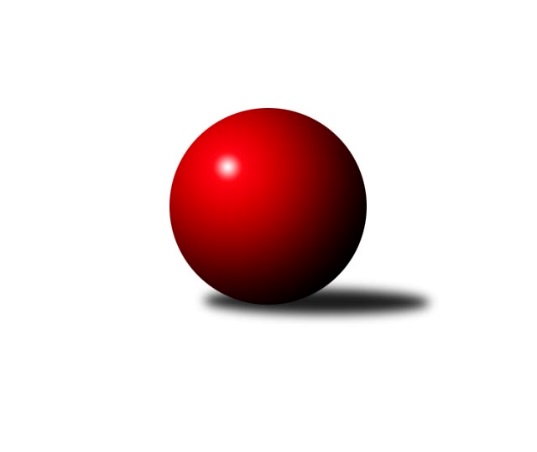 Č.7Ročník 2022/2023	5.11.2022Nejlepšího výkonu v tomto kole: 3656 dosáhlo družstvo: ŠKK Trstená StarekInterliga 2022/2023Výsledky 7. kolaSouhrnný přehled výsledků:ŠKK Trstená Starek	- TJ Lokomotíva Vrútky	7:1	3656:3476	16.0:8.0	5.11.TJ Valašské Meziříčí	- SKK Hořice	7:1	3628:3509	14.0:10.0	5.11.KK Tatran Sučany	- TJ Sokol Brno Husovice	4:4	3549:3598	12.0:12.0	5.11.TJ Rakovice	- KK Ježci Jihlava	4:4	3494:3522	13.5:10.5	5.11.Tabulka družstev:	1.	ŠKK Trstená Starek	7	7	0	0	40.5 : 15.5 	95.0 : 73.0 	 3661	14	2.	ŠK Železiarne Podbrezová	7	5	0	2	36.0 : 20.0 	96.0 : 72.0 	 3658	10	3.	TJ Valašské Meziříčí	7	5	0	2	35.0 : 21.0 	91.5 : 76.5 	 3631	10	4.	SKK Rokycany	6	4	0	2	29.0 : 19.0 	79.5 : 64.5 	 3642	8	5.	KK Ježci Jihlava	6	3	1	2	28.0 : 20.0 	79.0 : 65.0 	 3528	7	6.	TJ Rakovice	7	3	1	3	28.0 : 28.0 	89.0 : 79.0 	 3573	7	7.	KK Slavoj Praha	7	3	1	3	27.5 : 28.5 	83.0 : 85.0 	 3595	7	8.	TJ Lokomotíva Vrútky	7	2	1	4	23.0 : 33.0 	83.5 : 84.5 	 3447	5	9.	TJ Sokol Brno Husovice	7	2	1	4	23.0 : 33.0 	74.5 : 93.5 	 3492	5	10.	KK Tatran Sučany	6	1	1	4	14.0 : 34.0 	56.0 : 88.0 	 3457	3	11.	SKK Hořice	6	1	0	5	17.0 : 31.0 	61.0 : 83.0 	 3458	2	12.	FTC KO Fiľakovo	5	0	0	5	11.0 : 29.0 	48.0 : 72.0 	 3420	0Podrobné výsledky kola:	 ŠKK Trstená Starek	3656	7:1	3476	TJ Lokomotíva Vrútky	Mikolaj Konopka	159 	 169 	 165 	168	661 	 2:2 	 635 	 171	150 	 178	136	Milan Tomka	Michal Szulc	153 	 161 	 149 	139	602 	 4:0 	 546 	 135	140 	 138	133	Adam Tomka	Peter Šibal	146 	 148 	 132 	159	585 	 2:2 	 556 	 120	152 	 151	133	Stanislav Kupčok	Ivan Čech	167 	 125 	 163 	151	606 	 1:3 	 644 	 168	172 	 146	158	Marián Ruttkay	Lukáš Juris	178 	 147 	 149 	161	635 	 3:1 	 564 	 133	157 	 144	130	Ján Kubena	Martin Starek	133 	 137 	 136 	161	567 	 4:0 	 531 	 128	136 	 132	135	Adam Dibdiakrozhodčí: Nejlepší výkon utkání: 661 - Mikolaj Konopka	 TJ Valašské Meziříčí	3628	7:1	3509	SKK Hořice	Jiří Mrlík	147 	 154 	 137 	148	586 	 0:4 	 651 	 170	164 	 165	152	Radek Kroupa	Radim Metelka	163 	 162 	 137 	138	600 	 4:0 	 522 	 130	138 	 130	124	David Urbánek *1	Rostislav Gorecký	164 	 152 	 162 	160	638 	 3:1 	 571 	 127	160 	 129	155	Vojtěch Tulka	Ondřej Topič	128 	 154 	 144 	159	585 	 3:1 	 576 	 153	153 	 127	143	Jaromír Šklíba	Dalibor Jandík	138 	 149 	 158 	149	594 	 2:2 	 580 	 123	137 	 162	158	Dominik Ruml	Tomáš Cabák	145 	 171 	 166 	143	625 	 2:2 	 609 	 172	147 	 143	147	Martin Hažvarozhodčí: střídání: *1 od 91. hodu Petr VaněkNejlepší výkon utkání: 651 - Radek Kroupa	 KK Tatran Sučany	3549	4:4	3598	TJ Sokol Brno Husovice	Eduard Ilovský	131 	 145 	 160 	136	572 	 2:2 	 568 	 155	128 	 140	145	Michal Šimek	Ján Bažík	154 	 146 	 142 	137	579 	 2:2 	 575 	 147	162 	 126	140	Libor Škoula	Martin Ilovský	145 	 147 	 168 	154	614 	 3:1 	 613 	 142	166 	 158	147	Václav Mazur	Peter Adamec	146 	 153 	 168 	142	609 	 1:3 	 683 	 178	178 	 163	164	Petr Hendrych	Roman Bukový	146 	 150 	 163 	150	609 	 2:2 	 591 	 157	135 	 168	131	Tomáš ŽiŽlavskÝ	Róbert Véreš	145 	 146 	 127 	148	566 	 2:2 	 568 	 165	144 	 135	124	David PlŠekrozhodčí: Nejlepší výkon utkání: 683 - Petr Hendrych	 TJ Rakovice	3494	4:4	3522	KK Ježci Jihlava	Šimon Magala	151 	 154 	 140 	155	600 	 3:1 	 599 	 171	151 	 137	140	Robin Parkan	Damián Bielik	152 	 139 	 125 	139	555 	 1:3 	 604 	 151	144 	 150	159	Mojmír Holec	Marcel Ivančík	147 	 152 	 149 	152	600 	 4:0 	 528 	 133	142 	 117	136	Vít Jírovec	Peter Magala	154 	 141 	 123 	116	534 	 1:3 	 601 	 158	118 	 165	160	Stanislav Partl	Boris Šintál	169 	 135 	 162 	148	614 	 2:2 	 603 	 154	146 	 152	151	Petr Dobeš ml.	Tomáš Prívozník	162 	 146 	 147 	136	591 	 2.5:1.5 	 587 	 162	143 	 131	151	Daniel Braunrozhodčí: Nejlepší výkon utkání: 614 - Boris ŠintálPořadí jednotlivců:	jméno hráče	družstvo	celkem	plné	dorážka	chyby	poměr kuž.	Maximum	1.	Mikolaj Konopka 	ŠKK Trstená Starek	646.19	412.9	233.3	0.9	4/4	(678)	2.	Jaroslav Hažva 	KK Slavoj Praha	645.60	408.7	236.9	0.5	5/5	(696)	3.	Jan Bína 	ŠK Železiarne Podbrezová	640.07	408.6	231.5	0.1	5/5	(669)	4.	Jiří Veselý 	ŠK Železiarne Podbrezová	637.60	401.1	236.5	0.9	5/5	(685)	5.	Rostislav Gorecký 	TJ Valašské Meziříčí	637.33	394.9	242.4	0.4	5/5	(651)	6.	Radek Hejhal 	SKK Rokycany	633.50	409.2	224.3	1.3	3/3	(669)	7.	Tomáš Cabák 	TJ Valašské Meziříčí	631.93	412.0	219.9	0.8	5/5	(664)	8.	Bystrík Vadovič 	ŠK Železiarne Podbrezová	629.27	397.8	231.5	0.2	5/5	(672)	9.	Jan Endršt 	SKK Rokycany	626.17	403.9	222.3	1.8	3/3	(663)	10.	Petr Hendrych 	TJ Sokol Brno Husovice	622.73	389.5	233.3	0.4	5/5	(683)	11.	Petr Dobeš  ml.	KK Ježci Jihlava	620.67	391.0	229.7	1.3	3/3	(664)	12.	Peter Magala 	TJ Rakovice	619.75	390.9	228.8	0.6	3/4	(634)	13.	Roman Bukový 	KK Tatran Sučany	619.25	391.3	227.9	2.1	4/4	(669)	14.	Marcel Ivančík 	TJ Rakovice	619.06	403.3	215.8	1.3	4/4	(644)	15.	Boris Šintál 	TJ Rakovice	618.06	395.9	222.2	1.3	4/4	(636)	16.	Zdeněk Gartus 	KK Slavoj Praha	617.40	394.1	223.3	1.3	5/5	(639)	17.	Martin Kozák 	ŠKK Trstená Starek	614.42	398.0	216.4	1.3	4/4	(657)	18.	Lukáš Juris 	ŠKK Trstená Starek	614.25	385.8	228.4	0.8	3/4	(654)	19.	Milan Tomka 	TJ Lokomotíva Vrútky	611.00	396.3	214.7	1.2	4/4	(640)	20.	Ivan Čech 	ŠKK Trstená Starek	608.50	391.6	216.9	0.6	4/4	(692)	21.	Miroslav Šnejdar  ml.	SKK Rokycany	607.17	383.1	224.1	0.8	3/3	(657)	22.	Jiří Mrlík 	TJ Valašské Meziříčí	604.00	389.1	214.9	0.9	5/5	(646)	23.	František Rusín 	KK Slavoj Praha	603.25	395.9	207.3	3.6	4/5	(622)	24.	Michal Szulc 	ŠKK Trstená Starek	602.13	380.8	221.4	1.3	4/4	(688)	25.	Peter Nemček 	ŠK Železiarne Podbrezová	600.53	393.2	207.3	0.7	5/5	(623)	26.	Mojmír Holec 	KK Ježci Jihlava	599.33	382.4	216.9	1.7	3/3	(607)	27.	David Urbánek 	SKK Hořice	598.13	394.6	203.5	0.8	4/5	(631)	28.	Daniel Braun 	KK Ježci Jihlava	596.08	382.7	213.4	1.3	3/3	(626)	29.	Michal Bučko 	SKK Rokycany	595.00	394.9	200.1	1.3	2/3	(653)	30.	Šimon Magala 	TJ Rakovice	593.75	388.6	205.2	2.0	4/4	(650)	31.	Martin Ilovský 	KK Tatran Sučany	592.67	390.7	202.0	3.0	3/4	(614)	32.	Robin Parkan 	KK Ježci Jihlava	592.42	381.7	210.8	0.6	3/3	(625)	33.	Radek Kroupa 	SKK Hořice	592.40	382.6	209.8	1.3	5/5	(651)	34.	Patrik Flachbart 	FTC KO Fiľakovo	591.75	382.0	209.8	1.9	4/4	(630)	35.	Peter Šibal 	ŠKK Trstená Starek	591.75	387.1	204.6	1.0	4/4	(620)	36.	Dalibor Jandík 	TJ Valašské Meziříčí	591.27	387.7	203.6	1.7	5/5	(610)	37.	Michal Koubek 	KK Slavoj Praha	591.13	375.8	215.4	1.5	4/5	(650)	38.	Milan Kojnok 	FTC KO Fiľakovo	589.00	389.8	199.3	2.3	4/4	(613)	39.	Damián Knapp 	FTC KO Fiľakovo	588.25	385.8	202.5	2.0	4/4	(594)	40.	Peter Marček 	TJ Lokomotíva Vrútky	587.92	389.4	198.5	3.3	3/4	(630)	41.	Róbert Véreš 	KK Tatran Sučany	587.89	381.1	206.8	1.7	3/4	(620)	42.	Andrej Balco 	ŠK Železiarne Podbrezová	584.63	383.4	201.3	3.3	4/5	(622)	43.	Michal Markus 	TJ Valašské Meziříčí	583.25	372.5	210.8	2.0	4/5	(624)	44.	Martin Hažva 	SKK Hořice	583.20	377.8	205.4	1.8	5/5	(609)	45.	Petr Pavlík 	KK Slavoj Praha	583.20	382.6	200.6	4.1	5/5	(633)	46.	Dominik Ruml 	SKK Hořice	582.80	387.7	195.1	1.8	5/5	(611)	47.	Martin Dolnák 	TJ Rakovice	582.67	384.8	197.8	4.3	3/4	(621)	48.	Peter Adamec 	KK Tatran Sučany	582.44	380.8	201.7	2.9	3/4	(622)	49.	Václav Mazur 	TJ Sokol Brno Husovice	581.50	379.3	202.2	2.4	5/5	(636)	50.	Michal Jirouš 	SKK Rokycany	580.42	382.9	197.5	2.0	3/3	(604)	51.	Michal Šimek 	TJ Sokol Brno Husovice	579.67	380.3	199.4	2.4	5/5	(614)	52.	Tomáš ŽiŽlavskÝ 	TJ Sokol Brno Husovice	579.00	391.5	187.5	4.0	4/5	(591)	53.	Eduard Ilovský 	KK Tatran Sučany	578.33	380.9	197.4	5.1	4/4	(616)	54.	Roman Pytlík 	SKK Rokycany	577.00	387.0	190.0	2.5	2/3	(581)	55.	Vojtěch Tulka 	SKK Hořice	576.25	383.8	192.5	2.0	4/5	(585)	56.	Stanislav Partl 	KK Ježci Jihlava	573.22	374.3	198.9	3.3	3/3	(606)	57.	Libor Škoula 	TJ Sokol Brno Husovice	572.00	378.9	193.1	2.6	5/5	(602)	58.	Alexander Šimon 	FTC KO Fiľakovo	568.00	374.3	193.7	2.3	3/4	(593)	59.	Stanislav Kupčok 	TJ Lokomotíva Vrútky	562.13	372.3	189.8	4.5	4/4	(633)	60.	Ján Kubena 	TJ Lokomotíva Vrútky	560.67	377.3	183.3	4.7	4/4	(607)	61.	David PlŠek 	TJ Sokol Brno Husovice	557.50	374.1	183.4	3.6	4/5	(571)	62.	Adam Dibdiak 	TJ Lokomotíva Vrútky	555.92	378.9	177.0	5.7	4/4	(608)	63.	Vít Jírovec 	KK Ježci Jihlava	546.00	365.2	180.8	4.7	3/3	(567)	64.	Kristián Čaba 	FTC KO Fiľakovo	542.00	370.0	172.0	6.3	3/4	(557)	65.	Adam Tomka 	TJ Lokomotíva Vrútky	536.63	362.6	174.0	6.0	4/4	(571)		Marián Ruttkay 	TJ Lokomotíva Vrútky	640.88	406.3	234.6	0.8	2/4	(651)		Milan Wagner 	SKK Rokycany	639.00	393.0	246.0	1.0	1/3	(639)		Tomáš Juřík 	TJ Valašské Meziříčí	600.33	389.0	211.3	2.0	3/5	(622)		Radim Metelka 	TJ Valašské Meziříčí	600.00	367.0	233.0	0.0	1/5	(600)		Tomáš Prívozník 	TJ Rakovice	590.00	380.0	210.0	1.0	2/4	(591)		Vojtěch Špelina 	SKK Rokycany	587.67	381.0	206.7	1.3	1/3	(608)		Patrik Čabuda 	KK Tatran Sučany	585.00	393.0	192.0	3.0	1/4	(585)		Šimon Milan 	TJ Rakovice	584.00	388.0	196.0	6.0	1/4	(584)		Evžen Valtr 	KK Slavoj Praha	580.50	379.7	200.8	3.2	3/5	(594)		Ján Bažík 	KK Tatran Sučany	579.00	380.0	199.0	1.0	1/4	(579)		Dušan Ryba 	TJ Sokol Brno Husovice	578.00	386.8	191.2	2.2	3/5	(589)		Jaromír Šklíba 	SKK Hořice	576.00	373.0	203.0	3.0	1/5	(576)		Lukáš Janko 	KK Slavoj Praha	575.00	371.9	203.1	1.6	3/5	(605)		Ondřej Topič 	TJ Valašské Meziříčí	572.78	371.4	201.3	2.4	3/5	(605)		Tomáš Pašiak 	ŠK Železiarne Podbrezová	571.33	371.8	199.5	3.8	3/5	(598)		Martin Starek 	ŠKK Trstená Starek	571.00	394.0	177.0	4.7	1/4	(579)		Sándor Szabó 	FTC KO Fiľakovo	568.50	365.0	203.5	0.5	1/4	(579)		Damián Bielik 	TJ Rakovice	568.50	379.5	189.0	2.5	1/4	(582)		Kristián Soják 	ŠK Železiarne Podbrezová	566.67	377.7	189.0	4.5	3/5	(594)		Tomáš Valík 	KK Ježci Jihlava	566.00	361.0	205.0	4.0	1/3	(566)		Richard Varga 	TJ Rakovice	561.00	379.0	182.0	5.0	2/4	(563)		Róbert Kluka 	FTC KO Fiľakovo	558.25	368.3	190.0	2.8	2/4	(570)		Ladislav Flachbart 	FTC KO Fiľakovo	555.00	380.0	175.0	5.0	1/4	(555)		Lukáš Nesteš 	TJ Rakovice	552.50	360.0	192.5	2.5	2/4	(565)		Ondřej Černý 	SKK Hořice	550.67	356.3	194.3	3.3	3/5	(569)		Ján Ondrejčík  ml.	KK Tatran Sučany	549.50	379.5	170.0	5.5	2/4	(566)		Patrik Kovács 	FTC KO Fiľakovo	544.50	364.5	180.0	5.5	2/4	(571)		Petr Vaněk 	SKK Hořice	544.00	360.0	184.0	2.0	2/5	(578)		Radimír Bolibruch 	KK Tatran Sučany	516.00	373.5	142.5	10.5	2/4	(532)Sportovně technické informace:Starty náhradníků:registrační číslo	jméno a příjmení 	datum startu 	družstvo	číslo startu
Hráči dopsaní na soupisku:registrační číslo	jméno a příjmení 	datum startu 	družstvo	Program dalšího kola:8. kolo9.11.2022	st	18:11	SKK Hořice - SKK Rokycany	12.11.2022	so	10:02	TJ Lokomotíva Vrútky - TJ Rakovice	12.11.2022	so	11:22	TJ Sokol Brno Husovice - KK Slavoj Praha	12.11.2022	so	13:11	KK Ježci Jihlava - FTC KO Fiľakovo	12.11.2022	so	13:13	KK Tatran Sučany - ŠKK Trstená Starek	12.11.2022	so	13:18	SKK Rokycany - TJ Valašské Meziříčí	13.11.2022	ne	10:36	ŠK Železiarne Podbrezová - TJ Lokomotíva Vrútky	13.11.2022	ne	12:21	SKK Hořice - FTC KO Fiľakovo	Nejlepší šestka kola - absolutněNejlepší šestka kola - absolutněNejlepší šestka kola - absolutněNejlepší šestka kola - absolutněNejlepší šestka kola - dle průměru kuželenNejlepší šestka kola - dle průměru kuželenNejlepší šestka kola - dle průměru kuželenNejlepší šestka kola - dle průměru kuželenNejlepší šestka kola - dle průměru kuželenPočetJménoNázev týmuVýkonPočetJménoNázev týmuPrůměr (%)Výkon2xPetr HendrychHusovice6834xPetr HendrychHusovice114.846835xMikolaj KonopkaTrstená6611xRadek KroupaHořice109.36511xRadek KroupaHořice6515xMikolaj KonopkaTrstená107.716612xMarián RuttkayVrútky6443xRostislav GoreckýVal. Meziříčí107.126383xRostislav GoreckýVal. Meziříčí6381xMarián RuttkayVrútky104.946441xMilan TomkaVrútky6352xTomáš CabákVal. Meziříčí104.94625